Instructions	 Date:      	Please print or type. If you are joining as a Student member, please submit this form along with your payment of Affiliate dues to the Affiliate Treasurer in the state of the school you are attending, and also a copy of the form with $55 (half of national dues) to the national office at NEAFCS, 325 John Knox Rd. Suite L103 Tallahassee, FL 32303.Category Student Membership—To qualify, you must be a full time graduate or undergraduate student enrolled in a University, College, or other educational setting, studying family consumer sciences or related field with an interest in Extension Education as a future career, who is not currently employed as an Extension Educator. Membership may be obtained by submitting a student status statement verifying their full time student status.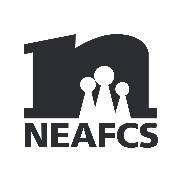 Student Membership Application FormFirst NameFirst NameFirst NameFirst NameMiddle NameMiddle NameMiddle NameMiddle NameMiddle NameMiddle NameLast NameLast NameLast NameLast NameLast NameLast NameLast NameLast NameLast NameField of Study, and Full-Time Graduate or Undergraduate Status?Field of Study, and Full-Time Graduate or Undergraduate Status?Field of Study, and Full-Time Graduate or Undergraduate Status?Field of Study, and Full-Time Graduate or Undergraduate Status?Field of Study, and Full-Time Graduate or Undergraduate Status?Field of Study, and Full-Time Graduate or Undergraduate Status?University, College, or Other Educational SettingUniversity, College, or Other Educational SettingUniversity, College, or Other Educational SettingUniversity, College, or Other Educational SettingUniversity, College, or Other Educational SettingUniversity, College, or Other Educational SettingUniversity, College, or Other Educational SettingUniversity, College, or Other Educational SettingUniversity, College, or Other Educational SettingUniversity, College, or Other Educational SettingUniversity, College, or Other Educational SettingUniversity, College, or Other Educational SettingUniversity, College, or Other Educational SettingYour Mailing Address at SchoolYour Mailing Address at SchoolYour Mailing Address at SchoolYour Mailing Address at SchoolYour Mailing Address at SchoolYour Mailing Address at SchoolCityCityCityCityCityCityCityState/TerritoryState/TerritoryZipZipZipZipYour Physical Address at School (if different from your mailing address)Your Physical Address at School (if different from your mailing address)Your Physical Address at School (if different from your mailing address)Your Physical Address at School (if different from your mailing address)Your Physical Address at School (if different from your mailing address)Your Physical Address at School (if different from your mailing address)CityCityCityCityCityCityCityState/TerritoryState/TerritoryZipZipZipZipHome AddressHome AddressHome AddressHome AddressHome AddressHome AddressCityCityCityCityCityCityCityState/TerritoryState/TerritoryZipZipZipZip Email Address Email Address Email Address Email Address Email Address Email AddressSchool Phone/ExtensionSchool Phone/ExtensionSchool Phone/ExtensionHome PhoneHome PhoneHome PhoneHome PhoneHome PhoneHome PhoneHome PhoneHome PhoneSend mail to my (check one): School Address School Address School Address School Address Home Address Home Address Home AddressPlease check the ONE box that BEST describes YOUR ROLE:Please check the ONE box that BEST describes YOUR ROLE:Please check the ONE box that BEST describes YOUR ROLE:Please check the ONE box that BEST describes YOUR ROLE:Please check the ONE box that BEST describes YOUR ROLE:Please check the ONE box that BEST describes YOUR ROLE:Please check the ONE box that BEST describes YOUR ROLE:Please check the ONE box that BEST describes YOUR ROLE:Please check the ONE box that BEST describes YOUR ROLE:Please check the ONE box that BEST describes YOUR ROLE:Please check the ONE box that BEST describes YOUR ROLE:Please check the ONE box that BEST describes YOUR ROLE:Please check the ONE box that BEST describes YOUR ROLE:Please check the ONE box that BEST describes YOUR ROLE:Please check the ONE box that BEST describes YOUR ROLE:Please check the ONE box that BEST describes YOUR ROLE:Please check the ONE box that BEST describes YOUR ROLE:Please check the ONE box that BEST describes YOUR ROLE:Please check the ONE box that BEST describes YOUR ROLE: Full-Time Undergraduate Student Full-Time Undergraduate Student Full-Time Undergraduate Student  Full-Time Graduate Student  Full-Time Graduate Student  Full-Time Graduate Student  Full-Time Graduate Student  Full-Time Graduate Student  Full-Time Graduate Student  Full-Time Graduate Student  Full-Time Graduate Student  Full-Time Graduate Student  Full-Time Graduate Student  Full-Time Graduate Student  Full-Time Graduate Student  Full-Time Graduate StudentPlease check the ONE box that BEST describes your AREA OF FCS STUDY/CONCENTRATION:Please check the ONE box that BEST describes your AREA OF FCS STUDY/CONCENTRATION:Please check the ONE box that BEST describes your AREA OF FCS STUDY/CONCENTRATION:Please check the ONE box that BEST describes your AREA OF FCS STUDY/CONCENTRATION:Please check the ONE box that BEST describes your AREA OF FCS STUDY/CONCENTRATION:Please check the ONE box that BEST describes your AREA OF FCS STUDY/CONCENTRATION:Please check the ONE box that BEST describes your AREA OF FCS STUDY/CONCENTRATION:Please check the ONE box that BEST describes your AREA OF FCS STUDY/CONCENTRATION:Please check the ONE box that BEST describes your AREA OF FCS STUDY/CONCENTRATION:Please check the ONE box that BEST describes your AREA OF FCS STUDY/CONCENTRATION:Please check the ONE box that BEST describes your AREA OF FCS STUDY/CONCENTRATION:Please check the ONE box that BEST describes your AREA OF FCS STUDY/CONCENTRATION:Please check the ONE box that BEST describes your AREA OF FCS STUDY/CONCENTRATION:Please check the ONE box that BEST describes your AREA OF FCS STUDY/CONCENTRATION:Please check the ONE box that BEST describes your AREA OF FCS STUDY/CONCENTRATION:Please check the ONE box that BEST describes your AREA OF FCS STUDY/CONCENTRATION:Please check the ONE box that BEST describes your AREA OF FCS STUDY/CONCENTRATION:Please check the ONE box that BEST describes your AREA OF FCS STUDY/CONCENTRATION:Please check the ONE box that BEST describes your AREA OF FCS STUDY/CONCENTRATION: Nutrition Nutrition Parenting Education Parenting Education Parenting Education Parenting Education Parenting Education Community Development Community Development Community Development Community Development Community Development Aging Aging Aging Aging Aging Aging Aging Food Safety Food Safety Child Development Child Development Child Development Child Development Child Development Administration Administration Administration Administration Administration Health Health Health Health Health Health Health Financial Management Financial Management Housing Housing Housing Housing Housing 4-H Youth Development 4-H Youth Development 4-H Youth Development 4-H Youth Development 4-H Youth Development Human Development Human Development Clothing/Textiles Clothing/Textiles Clothing/Textiles Clothing/Textiles Clothing/Textiles Other:  Other: Please indicate UP TO 3 (three) MAJOR AREAS OF PROGRAMMING for which you have interest:Please indicate UP TO 3 (three) MAJOR AREAS OF PROGRAMMING for which you have interest:Please indicate UP TO 3 (three) MAJOR AREAS OF PROGRAMMING for which you have interest:Please indicate UP TO 3 (three) MAJOR AREAS OF PROGRAMMING for which you have interest:Please indicate UP TO 3 (three) MAJOR AREAS OF PROGRAMMING for which you have interest:Please indicate UP TO 3 (three) MAJOR AREAS OF PROGRAMMING for which you have interest:Please indicate UP TO 3 (three) MAJOR AREAS OF PROGRAMMING for which you have interest:Please indicate UP TO 3 (three) MAJOR AREAS OF PROGRAMMING for which you have interest:Please indicate UP TO 3 (three) MAJOR AREAS OF PROGRAMMING for which you have interest:Please indicate UP TO 3 (three) MAJOR AREAS OF PROGRAMMING for which you have interest:Please indicate UP TO 3 (three) MAJOR AREAS OF PROGRAMMING for which you have interest:Please indicate UP TO 3 (three) MAJOR AREAS OF PROGRAMMING for which you have interest:Please indicate UP TO 3 (three) MAJOR AREAS OF PROGRAMMING for which you have interest:Please indicate UP TO 3 (three) MAJOR AREAS OF PROGRAMMING for which you have interest:Please indicate UP TO 3 (three) MAJOR AREAS OF PROGRAMMING for which you have interest:Please indicate UP TO 3 (three) MAJOR AREAS OF PROGRAMMING for which you have interest:Please indicate UP TO 3 (three) MAJOR AREAS OF PROGRAMMING for which you have interest:Please indicate UP TO 3 (three) MAJOR AREAS OF PROGRAMMING for which you have interest:Please indicate UP TO 3 (three) MAJOR AREAS OF PROGRAMMING for which you have interest: Nutrition Nutrition Parenting Education Parenting Education Parenting Education Parenting Education Parenting Education Community Development Community Development Community Development Community Development Community Development Aging Aging Aging Aging Aging Aging Aging Food Safety Food Safety Child Development Child Development Child Development Child Development Child Development Administration Administration Administration Administration Administration Health Health Health Health Health Health Health Financial Management Financial Management Housing Housing Housing Housing Housing 4-H Youth Development 4-H Youth Development 4-H Youth Development 4-H Youth Development 4-H Youth Development Human Development Human Development Clothing/Textiles Clothing/Textiles Clothing/Textiles Clothing/Textiles Clothing/Textiles Other:  Other: 